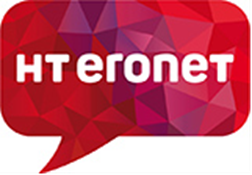 JP HT d.d. MostarNadzorni odborDj. broj: NO-2-4-3/20Mostar, 25.02.2020.Na temelju članka 229. stavak 3., članka 230. Zakona o gospodarskim društvima F BiH („Službene novine Federacije BiH„ broj: 81/15), članka 20. stavak 1. Statuta i Odluke Nadzornog odbora o sazivanju 2. (izvanredne) Skupštine u 2020. Javnog poduzeća Hrvatske telekomunikacije d.d. Mostar, broj: NO-2-4-3/20 od dana 25.02.2020. godine, Nadzorni odbor JP HT d.d. Mostar, objavljuje:O B A V I J E S To sazivanju druge (izvanredne) Skupštine JP Hrvatske telekomunikacije d.d. Mostar u 2020. godiniI. Datum, vrijeme i mjesto održavanjaDruga (izvanredna) Skupština Javnoga poduzeća Hrvatske telekomunikacije d.d. Mostar (JP HT d.d. Mostar) održat će se 13 ožujka 2020. godine (petak) s početkom u 11:00 sati u sjedištu Društva u Mostaru, kneza Branimira b.b. Mostar, dvorana za sastanke III kat.II. Dnevni red SkupštineZa Skupštinu se predlaže sljedeći dnevni red:Otvaranje Skupštine, utvrđivanje kvoruma za rad i odlučivanje; Izbor radnih tijela:- Predsjednika Skupštine,- Dva ovjerivača zapisnika;3.    Donošenje odluke o osnivanju gospodarskog društva haloo d.o.o. Sarajevo;        4.   Donošenje odluke o usvajanju Statuta gospodarskog društva haloo d.o.o. Sarajevo.III. Obavijest za dioničare o postupku prijave za sudjelovanje 1. Pravo sudjelovanja i prijava za sudjelovanje u radu i odlučivanju SkupštinePravo sudjelovanja i odlučivanja na Skupštini JP HT d.d. Mostar imaju dioničari upisani na listu dioničara kod Registra vrijednosnih papira u Federaciji Bosne i Hercegovine 30 dana prije datuma održavanja Skupštine ili posljednjeg radnog dana koji prethodi tom roku, ako on slijedi neradnim danom. Skupštini mogu prisustvovati dioničari ili punomoćnici dioničara, koji su se prijavili Odboru za glasovanje, imenovanom Odlukom Nadzornog odbora o sazivanju Skupštine, najkasnije 3 (tri) dana prije dana određenog za održavanje Skupštine. Dioničar ili punomoćnik dioničara dužan je podnijeti prijavu za sudjelovanje u radu i odlučivanju Skupštine, neposredno, preporučenom poštom, faxom ili e-mailom na adresu: Javno poduzeće Hrvatske telekomunikacije d.d. Mostar, Kneza Branimira b.b. Mostar, (s naznakom: za 2. (izvanrednu) Skupštinu Dioničkog društva), fax:036/395-279, e-mail: tajnistvo@hteronet.ba.U slučaju neposrednog prijavljivanja, prijava se podnosi u sjedištu Društva, Ulica kneza Branimira b.b. , 88000 Mostar. Dioničar ili skupina dioničara s najmanje 5 posto ukupnog broja dionica s pravom glasa ima pravo pismeno predložiti izmjenu dnevnog reda. Prijedlog se dostavlja u pisanom obliku neposredno ili preporučenom poštom na već navedenu adresu, najkasnije u roku od 8 (osam) dana od dana objave Obavijesti.2. Pravo sudjelovanja u radu i odlučivanju Skupštine preko punomoćnikaPravo sudjelovanja u radu i odlučivanju Skupštine Društva dioničar može ostvariti osobno ili putem punomoćnika, koji je dužan postupati sukladno uputama dioničara, a ako upute nije dobio, sukladno razumnoj prosudbi najboljeg interesa dioničara.Osim svake poslovno sposobne fizičke osobe, punomoćnik može biti pravna osoba registrirana za poslove posredovanja u prometu vrijednosnih papira, udruga sa svojstvom pravne osobe utemeljena i registrirana radi udruživanja i zastupanja dioničara, banka koja ima dozvolu Komisije za vrijednosne papire za obavljanje skrbničkih poslova, u kojim slučajevima ovlast iz punomoći vrši zakonski ili opunomoćeni zastupnik takve pravne osobe.Punomoć za sudjelovanje u radu i odlučivanju Skupštine Društva daje se nakon objave obavijesti o sazivanju Skupštine u obliku ovjerene pisane izjave, potpisane od strane dioničara vlastodavca i punomoćnika, i dostavlja se Društvu osobno, poštanskom pošiljkom, telefaksom ili  e-mailom, najkasnije 3 (tri) dana prije dana određenog za održavanje druge (izvanredne) Skupštine, a original se dostavlja na samoj Skupštini.IV. Glasovanje u SkupštiniGlasovanje u Skupštini vrši se glasačkim listićima koji sadrže ime ili tvrtku dioničara i broj glasova kojima raspolaže. Glasovanje se vrši zaokruživanjem na glasačkom listiću odgovora “za” ili “protiv” prijedloga odluke ili imena kandidata pri izboru tijela Društva.V. Radna tijela SkupštineOdbor za glasovanje, imenovan Odlukom Nadzornoga odbora Dj. broj: NO-2-4-3/20 od 25.02.2020. godine, provjerava valjanost punomoći i identitet dioničara i punomoćnika, utvrđuje kvorum i rezultate glasovanja, te obavlja druge poslove vezane za glasovanje na Skupštini.Zapisnik Skupštine vodit će tajnik Društva ili druga ovlaštena osoba. Skupštinom Društva do izbora predsjednika Skupštine Društva, predsjedava prisutni dioničar ili punomoćnik dioničara, s najvećim brojem dionica s pravom glasa. Skupština Društva većinom glasova, između prisutnih dioničara i punomoćnika dioničara, bira predsjednika Skupštine Društva i dva ovjerivača zapisnika.Članovi Nadzornog odbora, članovi Uprave društva i Odbora za reviziju, dužni su sudjelovati na Skupštini.VI. Uvid u isprave i materijale za SkupštinuIdućeg dana od dana objavljivanja Obavijesti do dana održavanja Skupštine, dioničari i punomoćnici dioničara imaju pravo uvida u isprave i materijale pripremljene za drugu (izvanrednu) Skupštinu u sjedištu JP HT d.d. Mostar, Ulica Kneza Branimira b.b. Mostar u Tajništvu društva svakim radnim danom od 9 do 14 sati.VII. PreporukaPreporučuje se dioničarima i punomoćnicima dioničara koji žele sudjelovati u radu druge (izvanredne) Skupštine u 2020. godini JP HT d.d. Mostar, da dođu 30 minuta prije utvrđenog termina početka rada Skupštine Društva, radi pravodobnog evidentiranja i utvrđivanja kvoruma za početak rada Skupštine Društva.Obavijest o sazivanju Skupštine Društva objavit će se najmanje u jednim dnevnim novinama, koje se izdaju u Federaciji Bosne i Hercegovine i na službenoj mrežnoj stranici Društva.  NADZORNI ODBOR